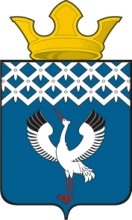 Российская ФедерацияСвердловская область Глава муниципального образования Байкаловского сельского поселенияРАСПОРЯЖЕНИЕот 29.02.2016 г.  №  24/од-рс. БайкаловоО  проведении  культурно-массового мероприятия  «Масленица»                                                                            на территории  муниципального образования  Байкаловского сельского поселения – 12 и 13  марта 2016 года.        В соответствии с Постановлением Правительства Свердловской области  от 30.05.2003 г. № 333-ПП «О мерах по  обеспечению общественного порядка и безопасности при проведении на территории Свердловской области  мероприятий с массовым пребыванием людей",  пунктом 3 статьи 16 Федерального закона от 22.11.1995 № 171-ФЗ «О государственном регулировании производства и оборота этилового спирта, алкогольной и спиртосодержащей продукции», законом Свердловской области от 29.10.2013 № 103-ОЗ "О регулировании отдельных отношений в сфере розничной продажи алкогольной продукции и ограничения ее потребления на территории Свердловской области", в целях обеспечения охраны общественного порядка и безопасности граждан в период проведения культурно-массового мероприятия  «Масленица» – 13  марта 2016 года:1.Подготовить и провести на территории муниципального образования   Байкаловского сельского поселения культурно-массовое мероприятие  «Масленица»: в д. Пелевина - 12 марта 2016 года  с 12.00-14.00 часов;                       в с.Байкалово и д. Липовка  - 13 марта 2016 года  с 11.00 часов до 15.00 часов.       Назначить ответственным за проведение масленицы: в с. Байкалово и.о. главы администрации МО Байкаловского сельского поселения  Лыжина Д.В. тел. 2-02-87; в д. Пелевина - специалиста  администрации МО Байкаловского СП по Пелевинской территории  Пелевина В.Л.  3-26-24; в д.Липовка - специалиста администрации МО Байкаловского СП по Липовской территории  Сединкину О.В.  3-87-74.2.Утвердить план проведения культурно - массового мероприятия «Масленица».3.Рекомендовать ММО МВД России «Байкаловский» осуществить комплекс мер по обеспечению охраны общественного порядка и безопасности граждан при проведении культурно-массового мероприятия  «Масленица» – 12 марта 2016 г. в д. Пелевина и 13  марта 2016 года- в с.Байкалово и д. Липовка.4.Ограничить въезд автотранспорта на центральную площадь с. Байкалово, расположенную по ул. Революции, со стороны улиц Кузнецова – Революции и от перекрестка улиц Мальгина – Революции с. Байкалово 13  марта 2016 года в период  времени с 12.00 часов до 15.00 часов.5.Временными местами стоянок автотранспорта закрепить:-в д.Пелевина -12  марта 2016 года  стоянку возле магазина Байкаловского ПО по ул.Новая;-в с.Байкалово- 13 марта 2016 года :- по ул.Кузнецова (у здания Мирового суда); - по ул. Мальгина  у  ГКУ «Центр занятости населения», магазинов «Гастроном» и «Магнит»;- в д. Липовка – 13 марта 2016 года у проходной СПК «Шаламовский».6. Рекомендовать руководителям торговых организаций всех форм собственности, расположенных на территории проведения культурно-массового мероприятия  «Масленица», запретить продажу алкогольной продукции 12 марта с 11.00 часов до 16.00 часов; 13 марта 2016 года с  11.00 часов до 17.00 часов. 7. Рекомендовать руководителям торговых организаций всех форм  собственности запретить продажу алкогольной продукции в стеклянной таре на период проведения  культурно-массового мероприятия  «Масленица» – 12 и 13 марта 2016 года. 8.Запретить  пронос спиртных напитков в стеклянной таре в места  проведения мероприятий.9. Рекомендовать  пожарной части ГКПТУ СО «Отряд противопожарной службы СО №12» принять меры пожарной безопасности при проведении мероприятия (при сжигании чучела масленицы)  на территории муниципального образования.10. Настоящее Распоряжение подлежит размещению на официальном сайте администрации  муниципального образования Байкаловского сельского поселения www.bsposelenie.ru.11.Настоящее Распоряжение  вступает в силу на следующий день после его официального опубликования.12. Контроль исполнения настоящего Распоряжения оставляю за собой.И.о.главы муниципального образования         Байкаловского сельского поселения                                                    Д.В.Лыжин     ПЛАНпроведения культурно-массового мероприятия  «Масленица»                                                                            на территории  муниципального образования  Байкаловского сельского поселения12 и 13 марта 2016 годаИ.о.главы муниципального образования         Байкаловского сельского поселения                                                Д.В.Лыжин                                        Приложение № 1 Утверждено распоряжением  главы                    МО Байкаловского сельского поселения от 29.02.2016 г. № 24-од/р№№ п/п№№ п/пМероприятияДата и время проведенияМесто проведенияМесто проведенияОтветственныеОтветственные1123445512 марта 2016года  д. Пелевина12 марта 2016года  д. Пелевина12 марта 2016года  д. Пелевина12 марта 2016года  д. Пелевина12 марта 2016года  д. Пелевина12 марта 2016года  д. Пелевина12 марта 2016года  д. Пелевина12 марта 2016года  д. Пелевина1.1.Работа торговых рядов 12.00 –14.00Площадка возле Пелевинского ДКПлощадка возле Пелевинского ДКСпециалист администрации МО Байкаловского СП по Пелевинской территории Пелевин В.Л.  3-26-24Специалист администрации МО Байкаловского СП по Пелевинской территории Пелевин В.Л.  3-26-242.2.Музыкальное сопровождение массового гуляния 12.00 –14.00Площадка возле Пелевинского ДКПлощадка возле Пелевинского ДКЗаведующаяПелевинским  ДК Орлова С.Н.   3-26-24ЗаведующаяПелевинским  ДК Орлова С.Н.   3-26-243.3.Открытие праздника12.00 –12.20Площадка возле Пелевинского ДКПлощадка возле Пелевинского ДКСпециалист администрации МО Байкаловского СП по Пелевинской территории Пелевин В.Л.  3-26-24Специалист администрации МО Байкаловского СП по Пелевинской территории Пелевин В.Л.  3-26-244.4.Игровая программа12.20 –13.00Площадка возле Пелевинского ДКПлощадка возле Пелевинского ДКЗаведующаяПелевинским  ДК Орлова С.Н.  3-26-24ЗаведующаяПелевинским  ДК Орлова С.Н.  3-26-245.5.Сжигание Масленицы13.00Площадка возле Пелевинского ДКПлощадка возле Пелевинского ДКЗаведующаяПелевинским  ДК Орлова С.Н.  3-26-24ЗаведующаяПелевинским  ДК Орлова С.Н.  3-26-246.6.Катание на лошадях13.00-14.00Площадка возле Пелевинского ДКПлощадка возле Пелевинского ДКЗаведующаяПелевинским  ДК Орлова С.Н.  3-26-24ЗаведующаяПелевинским  ДК Орлова С.Н.  3-26-2413 марта 2016года  с. Байкалово13 марта 2016года  с. Байкалово13 марта 2016года  с. Байкалово13 марта 2016года  с. Байкалово13 марта 2016года  с. Байкалово13 марта 2016года  с. Байкалово13 марта 2016года  с. Байкалово13 марта 2016года  с. Байкалово1.1.Работа торговых рядов 11.00 –15.00Центральная площадь с.БайкаловоЦентральная площадь с.БайкаловоСпециалист администрации МО Байкаловского СП  Боярова Л.В. 2-10-03Специалист администрации МО Байкаловского СП  Боярова Л.В. 2-10-032.2.Открытие массового гуляния12.00-12.20Центральная площадь с.БайкаловоЦентральная площадь с.БайкаловоИ.о.главы администрации МО Байкаловского СП  Лыжин В.Д.2-01-87И.о.главы администрации МО Байкаловского СП  Лыжин В.Д.2-01-873.3.Театрализованное представление12.20-13.30Центральная площадь с.БайкаловоЦентральная площадь с.БайкаловоЗаведующая Байкаловским ЦДК Сутягина О.В. 2-01-65Заведующая Байкаловским ЦДК Сутягина О.В. 2-01-654.4.Сжигание чучела13.30Центральная площадь с.БайкаловоЦентральная площадь с.БайкаловоЗаведующая Байкаловским ЦДК Сутягина О.В. 2-01-65Заведующая Байкаловским ЦДК Сутягина О.В. 2-01-655.5.Конкурсно-игровая программа со спортивными состязаниями13.30-15.00Центральная площадь с.БайкаловоЦентральная площадь с.БайкаловоЗаведующая Байкаловским ЦДК Сутягина О.В. 2-01-65Заведующая Байкаловским ЦДК Сутягина О.В. 2-01-6513 марта 2016года  д.Липовка13 марта 2016года  д.Липовка13 марта 2016года  д.Липовка13 марта 2016года  д.Липовка13 марта 2016года  д.Липовка13 марта 2016года  д.Липовка13 марта 2016года  д.Липовка13 марта 2016года  д.Липовка1.1.Открытие праздника12.00 –12.20Площадка возле Липовского ДК и спортаПлощадка возле Липовского ДК и спортаСпециалист администрации МО Байкаловского СП по Липовской территории Сединкина О.В.  3-87-74Специалист администрации МО Байкаловского СП по Липовской территории Сединкина О.В.  3-87-742.2.Театрализованное представление  12.20-13.20Площадка возле Липовского ДК и спортаПлощадка возле Липовского ДК и спортаЗаведующая Липовским ДК и спорта Сединкина Е.В. 3-87-74Заведующая Липовским ДК и спорта Сединкина Е.В. 3-87-743.3.Сжигание  чучела13.20Площадка возле Липовского ДК и спортаПлощадка возле Липовского ДК и спортаЗаведующая Липовским ДК и спорта Сединкина Е.В. 3-87-74Заведующая Липовским ДК и спорта Сединкина Е.В. 3-87-744.4.Веселые старты13.00-14.00Спортзал Липовского ДК и спортаСпортзал Липовского ДК и спортаЗаведующая Липовским ДК и спорта Сединкина Е.В. 3-87-74Заведующая Липовским ДК и спорта Сединкина Е.В. 3-87-74